Приложение N 1к приказу ФНС Россииот 11.09.2023 N ЕД-7-11/615@┌─┐││││││││││││││┌─┐      ┌─┬─┬─┬─┬─┬─┬─┬─┬─┬─┬─┬─┐└─┘││││││││││││││└─┘  ИНН │ │ │ │ │ │ │ │ │ │ │ │ │   ││││││││││││││         └─┴─┴─┴─┴─┴─┴─┴─┴─┴─┴─┴─┘   ││0332││0105││                               ┌─┬─┬─┐                                           Стр. │ │ │ │                                                └─┴─┴─┘     Фамилия ____________________________________________ И. ______ О. ___________          Приложение 5. Расчет стандартных и социальных налоговых     вычетов, а также инвестиционных налоговых вычетов, установленных           статьей 219.1 Налогового кодекса Российской Федерации1. Расчет стандартных налоговых вычетов (руб. коп.) 1.1. Сумма стандартного налогового вычета                         ┌─┬─┬─┬─┬─┬─┐ ┌─┬─┐      в соответствии с подпунктом 1 пункта 1                  010  │ │ │ │ │ │ │.│ │ │      статьи 218 Налогового кодекса Российской Федерации           └─┴─┴─┴─┴─┴─┘ └─┴─┘      (далее - Кодекс) 1.2. Сумма стандартного налогового вычета в соответствии          ┌─┬─┬─┬─┬─┬─┐ ┌─┬─┐      с подпунктом 2 пункта 1 статьи 218 Кодекса              020  │ │ │ │ │ │ │.│ │ │                                                                   └─┴─┴─┴─┴─┴─┘ └─┴─┘ 1.3. Сумма стандартного налогового вычета на ребенка              ┌─┬─┬─┬─┬─┬─┐ ┌─┬─┐      родителю, супругу (супруге) родителя, усыновителю,      030  │ │ │ │ │ │ │.│ │ │      опекуну, попечителю, приемному родителю, супругу             └─┴─┴─┴─┴─┴─┘ └─┴─┘      (супруге) приемного родителя 1.4. Сумма стандартного налогового вычета на ребенка              ┌─┬─┬─┬─┬─┬─┐ ┌─┬─┐      единственному родителю (приемному родителю),            040  │ │ │ │ │ │ │.│ │ │      усыновителю, опекуну, попечителю, а также одному             └─┴─┴─┴─┴─┴─┘ └─┴─┘      из родителей (приемных родителей) при отказе      другого родителя (приемного родителя) от получения      налогового вычета 1.5. Сумма стандартного налогового вычета родителю,               ┌─┬─┬─┬─┬─┬─┐ ┌─┬─┐      супругу (супруге) родителя, усыновителю, опекуну,       050  │ │ │ │ │ │ │.│ │ │      попечителю, приемному родителю, супругу (супруге)            └─┴─┴─┴─┴─┴─┘ └─┴─┘      приемного родителя на ребенка-инвалида в возрасте      до 18 лет, на учащегося очной формы обучения,      аспиранта, ординатора, интерна, студента в возрасте      до 24 лет, являющегося инвалидом I или II группы,      на каждого ребенка или подопечного, признанных судом      недееспособными, вне зависимости от их возраста 1.6. Сумма стандартного налогового вычета единственному           ┌─┬─┬─┬─┬─┬─┐ ┌─┬─┐      родителю (приемному родителю), усыновителю, опекуну,    060  │ │ │ │ │ │ │.│ │ │      попечителю, а также одному из родителей (приемных            └─┴─┴─┴─┴─┴─┘ └─┴─┘      родителей) при отказе другого родителя (приемного      родителя) от получения налогового вычета на      ребенка-инвалида в возрасте до 18 лет, на учащегося      очной формы обучения, аспиранта, ординатора, интерна,      студента в возрасте до 24 лет, являющегося инвалидом      I или II группы, на каждого ребенка или подопечного,      признанных судом недееспособными, вне зависимости      от их возраста 1.7. Общая сумма стандартных налоговых вычетов,                   ┌─┬─┬─┬─┬─┬─┐ ┌─┬─┐      предоставленных в течение отчетного налогового          070  │ │ │ │ │ │ │.│ │ │      периода налоговыми агентами                                  └─┴─┴─┴─┴─┴─┘ └─┴─┘ 1.8. Общая сумма стандартных налоговых вычетов,                   ┌─┬─┬─┬─┬─┬─┐ ┌─┬─┐      заявляемых по налоговой декларации по налогу            080  │ │ │ │ │ │ │.│ │ │      на доходы физических лиц (форма 3-НДФЛ)                      └─┴─┴─┴─┴─┴─┘ └─┴─┘      (далее - Декларация)2. Расчет социальных налоговых вычетов, в отношении которых не применяется   ограничение, установленное пунктом 2 статьи 219 Кодекса (руб. коп.)                                                       ┌─┬─┬─┬─┬─┬─┬─┬─┬─┬─┬─┬─┐ ┌─┬─┐ 2.1. Сумма доходов, перечисляемых                090  │ │ │ │ │ │ │ │ │ │ │ │ │.│ │ │      в виде пожертвований                             └─┴─┴─┴─┴─┴─┴─┴─┴─┴─┴─┴─┘ └─┴─┘ 2.2. Сумма, уплаченная за обучение детей              ┌─┬─┬─┬─┬─┬─┬─┬─┬─┬─┬─┬─┐ ┌─┬─┐      в возрасте до 24 лет, подопечных            100  │ │ │ │ │ │ │ │ │ │ │ │ │.│ │ │      в возрасте до 18 лет, бывших подопечных          └─┴─┴─┴─┴─┴─┴─┴─┴─┴─┴─┴─┘ └─┴─┘      в возрасте до 24 лет по очной      форме обучения 2.3. Сумма расходов по дорогостоящим                  ┌─┬─┬─┬─┬─┬─┬─┬─┬─┬─┬─┬─┐ ┌─┬─┐      видам лечения                               110  │ │ │ │ │ │ │ │ │ │ │ │ │.│ │ │                                                       └─┴─┴─┴─┴─┴─┴─┴─┴─┴─┴─┴─┘ └─┴─┘ 2.4. Общая сумма социальных налоговых                 ┌─┬─┬─┬─┬─┬─┬─┬─┬─┬─┬─┬─┐ ┌─┬─┐      вычетов, в отношении которых                120  │ │ │ │ │ │ │ │ │ │ │ │ │.│ │ │      не применяется ограничение,                      └─┴─┴─┴─┴─┴─┴─┴─┴─┴─┴─┴─┘ └─┴─┘      установленное пунктом 2 статьи 219      Кодекса                Достоверность и полноту сведений, указанных на данной                                странице, подтверждаю:                ______________ (подпись)   __________________ (дата)┌─┐                                                                                ┌─┐└─┘                                                                                └─┘┌─┐││││││││││││││┌─┐      ┌─┬─┬─┬─┬─┬─┬─┬─┬─┬─┬─┬─┐└─┘││││││││││││││└─┘  ИНН │ │ │ │ │ │ │ │ │ │ │ │ │   ││││││││││││││         └─┴─┴─┴─┴─┴─┴─┴─┴─┴─┴─┴─┘   ││0332││0112││                               ┌─┬─┬─┐                                           Стр. │ │ │ │                                                └─┴─┴─┘     Фамилия ____________________________________________ И. ______ О. ___________                                                 Приложение 5 (продолжение)3. Расчет социальных налоговых вычетов, в отношении которых применяется ограничение,   установленное пунктом 2 статьи 219 Кодекса (руб. коп.) 3.1. Сумма, уплаченная за свое обучение,              ┌─┬─┬─┬─┬─┬─┬─┬─┬─┬─┬─┬─┐ ┌─┬─┐      за обучение брата (сестры) в возрасте       130  │ │ │ │ │ │ │ │ │ │ │ │ │.│ │ │      до 24 лет по очной форме обучения                └─┴─┴─┴─┴─┴─┴─┴─┴─┴─┴─┴─┘ └─┴─┘ 3.2. Сумма, уплаченная за медицинские                 ┌─┬─┬─┬─┬─┬─┬─┬─┬─┬─┬─┬─┐ ┌─┬─┐      услуги (за исключением расходов по          140  │ │ │ │ │ │ │ │ │ │ │ │ │.│ │ │      дорогостоящим видам лечения)                     └─┴─┴─┴─┴─┴─┴─┴─┴─┴─┴─┴─┘ └─┴─┘ 3.2.1. Сумма, уплаченная за лекарственные             ┌─┬─┬─┬─┬─┬─┬─┬─┬─┬─┬─┬─┐ ┌─┬─┐        препараты для медицинского применения     141  │ │ │ │ │ │ │ │ │ │ │ │ │.│ │ │                                                       └─┴─┴─┴─┴─┴─┴─┴─┴─┴─┴─┴─┘ └─┴─┘ 3.3. Сумма страховых взносов, уплаченных              ┌─┬─┬─┬─┬─┬─┬─┬─┬─┬─┬─┬─┐ ┌─┬─┐      по договорам добровольного личного          150  │ │ │ │ │ │ │ │ │ │ │ │ │.│ │ │      страхования, а также по договорам                └─┴─┴─┴─┴─┴─┴─┴─┴─┴─┴─┴─┘ └─┴─┘      добровольного страхования своих супруга      (супруги), родителей, детей (в том числе      усыновленных) в возрасте до 18 лет      (до 24 лет, если дети (в том числе      усыновленные) являются обучающимися      по очной форме обучения в организациях,      осуществляющих образовательную      деятельность), подопечных в возрасте      до 18 лет, а также бывших подопечных      после прекращения опеки или попечительства      в возрасте до 24 лет, являющихся      обучающимися по очной форме обучения      в организациях, осуществляющих      образовательную деятельность 3.4. Сумма пенсионных и страховых взносов,            ┌─┬─┬─┬─┬─┬─┬─┬─┬─┬─┬─┬─┐ ┌─┬─┐      уплаченных по договору (договорам)          160  │ │ │ │ │ │ │ │ │ │ │ │ │.│ │ │      негосударственного пенсионного                   └─┴─┴─┴─┴─┴─┴─┴─┴─┴─┴─┴─┘ └─┴─┘      обеспечения, добровольного пенсионного      страхования и добровольного страхования      жизни, дополнительных страховых взносов      на накопительную пенсию 3.5. Сумма, уплаченная за прохождение                 ┌─┬─┬─┬─┬─┬─┬─┬─┬─┬─┬─┬─┐ ┌─┬─┐      независимой оценки своей квалификации на    170  │ │ │ │ │ │ │ │ │ │ │ │ │.│ │ │      соответствие требованиям к квалификации          └─┴─┴─┴─┴─┴─┴─┴─┴─┴─┴─┴─┘ └─┴─┘      в организациях, осуществляющих такую      деятельность в соответствии      с законодательством Российской Федерации 3.5.1. Сумма, уплаченная за                           ┌─┬─┬─┬─┬─┬─┬─┬─┬─┬─┬─┬─┐ ┌─┬─┐        физкультурно-оздоровительные услуги       171  │ │ │ │ │ │ │ │ │ │ │ │ │.│ │ │                                                       └─┴─┴─┴─┴─┴─┴─┴─┴─┴─┴─┴─┘ └─┴─┘ 3.6. Общая сумма социальных налоговых вычетов,        ┌─┬─┬─┬─┬─┬─┬─┬─┬─┬─┬─┬─┐ ┌─┬─┐      в отношении которых применяется             180  │ │ │ │ │ │ │ │ │ │ │ │ │.│ │ │      ограничение, установленное пунктом 2             └─┴─┴─┴─┴─┴─┴─┴─┴─┴─┴─┴─┘ └─┴─┘      статьи 219 Кодекса 3.6.1. Общая сумма социальных налоговых               ┌─┬─┬─┬─┬─┬─┬─┬─┬─┬─┬─┬─┐ ┌─┬─┐        вычетов, предоставленных в течение        181  │ │ │ │ │ │ │ │ │ │ │ │ │.│ │ │        отчетного налогового периода налоговыми        └─┴─┴─┴─┴─┴─┴─┴─┴─┴─┴─┴─┘ └─┴─┘        агентами 3.7. Общая сумма социальных налоговых вычетов,        ┌─┬─┬─┬─┬─┬─┬─┬─┬─┬─┬─┬─┐ ┌─┬─┐      заявляемых по Декларации                    190  │ │ │ │ │ │ │ │ │ │ │ │ │.│ │ │                                                       └─┴─┴─┴─┴─┴─┴─┴─┴─┴─┴─┴─┘ └─┴─┘4. Общая сумма стандартных и социальных                ┌─┬─┬─┬─┬─┬─┬─┬─┬─┬─┬─┬─┐ ┌─┬─┐   налоговых вычетов, заявляемых                  200  │ │ │ │ │ │ │ │ │ │ │ │ │.│ │ │   по Декларации (руб. коп.)                           └─┴─┴─┴─┴─┴─┴─┴─┴─┴─┴─┴─┘ └─┴─┘5. Расчет инвестиционных налоговых вычетов (руб. коп.) 5.1. Сумма инвестиционного налогового вычета,         ┌─┬─┬─┬─┬─┬─┬─┬─┬─┬─┬─┬─┐ ┌─┬─┐      предусмотренного подпунктом 2               210  │ │ │ │ │ │ │ │ │ │ │ │ │.│ │ │      пункта 1 статьи 219.1 Кодекса                    └─┴─┴─┴─┴─┴─┴─┴─┴─┴─┴─┴─┘ └─┴─┘ 5.2. Сумма предоставленного в предшествующих          ┌─┬─┬─┬─┬─┬─┬─┬─┬─┬─┬─┬─┐ ┌─┬─┐      налоговых периодах инвестиционного          220  │ │ │ │ │ │ │ │ │ │ │ │ │.│ │ │      налогового вычета, предусмотренного              └─┴─┴─┴─┴─┴─┴─┴─┴─┴─┴─┴─┘ └─┴─┘      подпунктом 2 пункта 1 статьи 219.1      Кодекса, подлежащая восстановлению 5.3. Сумма инвестиционного налогового вычета,         ┌─┬─┬─┬─┬─┬─┬─┬─┬─┬─┬─┬─┐ ┌─┬─┐      предоставленного в упрощенном порядке       230  │ │ │ │ │ │ │ │ │ │ │ │ │.│ │ │                                                       └─┴─┴─┴─┴─┴─┴─┴─┴─┴─┴─┴─┘ └─┴─┘                Достоверность и полноту сведений, указанных на данной                                странице, подтверждаю:                ______________ (подпись)   __________________ (дата)┌─┐                                                                                ┌─┐└─┘                                                                                └─┘Приложение N 2к приказу ФНС Россииот 11.09.2023 N ЕД-7-11/615@┌─┐││││││││││││││┌─┐      ┌─┬─┬─┬─┬─┬─┬─┬─┬─┬─┬─┬─┐└─┘││││││││││││││└─┘  ИНН │ │ │ │ │ │ │ │ │ │ │ │ │   ││││││││││││││         └─┴─┴─┴─┴─┴─┴─┴─┴─┴─┴─┴─┘   ││0332││0129││                               ┌─┬─┬─┐                                           Стр. │ │ │ │                                                └─┴─┴─┘     Фамилия ____________________________________________ И. ______ О. ___________          Приложение 6. Расчет имущественных налоговых вычетов по доходам       от продажи имущества и имущественных прав, а также налоговых вычетов,           установленных абзацем вторым подпункта 2 пункта 2 статьи 220                      Налогового кодекса Российской Федерации1. Расчет имущественных налоговых вычетов по доходам от продажи жилых домов, квартир,   комнат, включая приватизированные жилые помещения, дач, садовых домиков, земельных   участков, а также доли (долей) в указанном имуществе (руб. коп.) 1.1. Сумма имущественного налогового вычета по                  ┌─┬─┬─┬─┬─┬─┬─┐ ┌─┬─┐      доходам от продажи имущества (за исключением      010      │ │ │ │ │ │ │ │.│ │ │      доли (долей) в указанном имуществе)                        └─┴─┴─┴─┴─┴─┴─┘ └─┴─┘ 1.2. Сумма фактически произведенных и                       ┌─┬─┬─┬─┬─┬─┬─┬─┬─┐ ┌─┬─┐      документально подтвержденных расходов, связанных  020  │ │ │ │ │ │ │ │ │ │.│ │ │      с приобретением имущества (за исключением              └─┴─┴─┴─┴─┴─┴─┴─┴─┘ └─┴─┘      доли (долей) в указанном имуществе) 1.3. Сумма имущественного налогового вычета по                  ┌─┬─┬─┬─┬─┬─┬─┐ ┌─┬─┐      доходам от продажи доли (долей) имущества         030      │ │ │ │ │ │ │ │.│ │ │                                                                 └─┴─┴─┴─┴─┴─┴─┘ └─┴─┘ 1.4. Сумма фактически произведенных и                       ┌─┬─┬─┬─┬─┬─┬─┬─┬─┐ ┌─┬─┐      документально подтвержденных расходов, связанных  040  │ │ │ │ │ │ │ │ │ │.│ │ │      с приобретением доли (долей) имущества                 └─┴─┴─┴─┴─┴─┴─┴─┴─┘ └─┴─┘2. Расчет имущественных налоговых вычетов по доходам от продажи иного недвижимого   имущества (за исключением указанного в пункте 1) (руб. коп.) 2.1. Сумма имущественного налогового вычета по                    ┌─┬─┬─┬─┬─┬─┐ ┌─┬─┐      доходам от продажи имущества                      050        │ │ │ │ │ │ │.│ │ │                                                                   └─┴─┴─┴─┴─┴─┘ └─┴─┘ 2.2. Сумма фактически произведенных и                       ┌─┬─┬─┬─┬─┬─┬─┬─┬─┐ ┌─┬─┐      документально подтвержденных расходов,            060  │ │ │ │ │ │ │ │ │ │.│ │ │      связанных с приобретением имущества                    └─┴─┴─┴─┴─┴─┴─┴─┴─┘ └─┴─┘3. Расчет имущественных налоговых вычетов по доходам от продажи иного имущества   (руб. коп.) 3.1. Сумма имущественного налогового вычета по                    ┌─┬─┬─┬─┬─┬─┐ ┌─┬─┐      доходам от продажи имущества                      070        │ │ │ │ │ │ │.│ │ │                                                                   └─┴─┴─┴─┴─┴─┘ └─┴─┘ 3.2. Сумма фактически произведенных и                       ┌─┬─┬─┬─┬─┬─┬─┬─┬─┐ ┌─┬─┐      документально подтвержденных расходов,            080  │ │ │ │ │ │ │ │ │ │.│ │ │      связанных с приобретением имущества                    └─┴─┴─┴─┴─┴─┴─┴─┴─┘ └─┴─┘4. Расчет имущественных налоговых вычетов по доходам от изъятия имущества для   государственных или муниципальных нужд (руб. коп.) 4.1. Сумма имущественного налогового вычета по              ┌─┬─┬─┬─┬─┬─┬─┬─┬─┐ ┌─┬─┐      доходам от изъятия имущества                      090  │ │ │ │ │ │ │ │ │ │.│ │ │                                                             └─┴─┴─┴─┴─┴─┴─┴─┴─┘ └─┴─┘5. Расчет имущественных налоговых вычетов, установленных подпунктами 2.1 и 2.2 пункта   2 статьи 220 Налогового кодекса Российской Федерации (руб. коп.) 5.1. Сумма имущественного налогового вычета,                ┌─┬─┬─┬─┬─┬─┬─┬─┬─┐ ┌─┬─┐      установленного подпунктом 2.1 пункта 2 статьи     100  │ │ │ │ │ │ │ │ │ │.│ │ │      220 Налогового кодекса Российской Федерации            └─┴─┴─┴─┴─┴─┴─┴─┴─┘ └─┴─┘ 5.2. Сумма имущественного налогового вычета,                ┌─┬─┬─┬─┬─┬─┬─┬─┬─┐ ┌─┬─┐      установленного подпунктом 2.2 пункта 2 статьи     110  │ │ │ │ │ │ │ │ │ │.│ │ │      220 Налогового кодекса Российской Федерации            └─┴─┴─┴─┴─┴─┴─┴─┴─┘ └─┴─┘6. Расчет фактически произведенных и документально подтвержденных расходов,   принимаемых к вычету при продаже доли (ее части) в уставном капитале общества,   а также при выходе из состава участников общества (руб. коп.) 6.1. Сумма фактически произведенных и                       ┌─┬─┬─┬─┬─┬─┬─┬─┬─┐ ┌─┬─┐      документально подтвержденных расходов,            120  │ │ │ │ │ │ │ │ │ │.│ │ │      принимаемых к вычету при продаже доли (ее части)       └─┴─┴─┴─┴─┴─┴─┴─┴─┘ └─┴─┘      в уставном капитале общества, а также при выходе      из состава участников общества7. Расчет фактически произведенных и документально подтвержденных  расходов,   принимаемых к вычету при передаче средств (имущества) участнику общества в случае   ликвидации общества (руб. коп.) 7.1. Сумма фактически произведенных и                       ┌─┬─┬─┬─┬─┬─┬─┬─┬─┐ ┌─┬─┐      документально подтвержденных расходов,            130  │ │ │ │ │ │ │ │ │ │.│ │ │      принимаемых к вычету при передаче средств              └─┴─┴─┴─┴─┴─┴─┴─┴─┘ └─┴─┘      (имущества) участнику в случае ликвидации      общества8. Расчет фактически произведенных и документально подтвержденных расходов,   принимаемых к вычету при уменьшении номинальной стоимости доли в уставном капитале   общества (руб. коп.) 8.1. Сумма фактически произведенных и                       ┌─┬─┬─┬─┬─┬─┬─┬─┬─┐ ┌─┬─┐      документально подтвержденных расходов,            140  │ │ │ │ │ │ │ │ │ │.│ │ │      принимаемых к вычету при уменьшении номинальной        └─┴─┴─┴─┴─┴─┴─┴─┴─┘ └─┴─┘      стоимости доли в уставном капитале общества9. Расчет фактически произведенных и документально подтвержденных расходов,   принимаемых к вычету при уступке прав требования по договору участия в долевом   строительстве (по договору инвестирования долевого строительства или по другому   договору, связанному с долевым строительством) (руб. коп.) 9.1. Сумма фактически произведенных и                       ┌─┬─┬─┬─┬─┬─┬─┬─┬─┐ ┌─┬─┐      документально подтвержденных расходов,            150  │ │ │ │ │ │ │ │ │ │.│ │ │      принимаемых к вычету при уступке прав требования       └─┴─┴─┴─┴─┴─┴─┴─┴─┘ └─┴─┘10. Расчет фактически произведенных и документально подтвержденных расходов,    принимаемых к вычету при продаже и (или) погашении имущественных прав (руб. коп.) 10.1. Сумма фактически произведенных и документально        ┌─┬─┬─┬─┬─┬─┬─┬─┬─┐ ┌─┬─┐       подтвержденных расходов, принимаемых к вычету    155  │ │ │ │ │ │ │ │ │ │.│ │ │       при продаже и (или) погашении имущественных           └─┴─┴─┴─┴─┴─┴─┴─┴─┘ └─┴─┘       прав11. Общая сумма имущественных налоговых вычетов и            ┌─┬─┬─┬─┬─┬─┬─┬─┬─┐ ┌─┬─┐    расходов, принимаемых к вычету (руб. коп.)          160  │ │ │ │ │ │ │ │ │ │.│ │ │                                                             └─┴─┴─┴─┴─┴─┴─┴─┴─┘ └─┴─┘                Достоверность и полноту сведений, указанных на данной                                странице, подтверждаю:                ______________ (подпись)   __________________ (дата)┌─┐                                                                                ┌─┐└─┘                                                                                └─┘Приложение N 3к приказу ФНС Россииот 11.09.2023 N ЕД-7-11/615@ИЗМЕНЕНИЯ,ВНОСИМЫЕ В ПРИЛОЖЕНИЕ N 2 "ПОРЯДОК ЗАПОЛНЕНИЯ ФОРМЫНАЛОГОВОЙ ДЕКЛАРАЦИИ ПО НАЛОГУ НА ДОХОДЫ ФИЗИЧЕСКИХ ЛИЦ(ФОРМА 3-НДФЛ)" К ПРИКАЗУ ФНС РОССИИОТ 15.10.2021 N ЕД-7-11/903@1. Абзац шестой подпункта 12 пункта 3.2 изложить в следующей редакции:"д) в поле "Наименование и реквизиты документа, подтверждающего полномочия представителя налогоплательщика" указываются наименование и реквизиты документа, подтверждающего полномочия представителя налогоплательщика.Для доверенности, подтверждающей полномочия представителя налогоплательщика в электронной форме в соответствии с положениями пункта 3 статьи 29 и пункта 5 статьи 80 Кодекса, указывается GUID доверенности;". 2. В абзацах шестом и седьмом пункта 11.3 после слов "I и II группы" дополнить словами ", на каждого ребенка или подопечного, признанных судом недееспособными, вне зависимости от их возраста".3. В пункте 12.6:в абзаце первом слова "при продаже имущества (имущественных прав), полученного" заменить словами "при продаже имущества (имущественных прав) и (или) осуществлении имущественных прав, полученных";абзац второй изложить в следующей редакции:"в строке 100 - суммы имущественного налогового вычета по доходам от продажи имущества (имущественных прав) и (или) осуществления имущественных прав, определенной в порядке, установленном подпунктом 2.1 пункта 2 статьи 220 Кодекса;".4. Пункт 12.7 изложить в следующей редакции:"12.7. Строки 120 - 155 заполняются налогоплательщиками, получившими доходы при продаже доли (ее части) в уставном капитале общества, при выходе из состава общества, при передаче средств (имущества) участнику общества в случае ликвидации общества, при уменьшении номинальной стоимости доли в уставном капитале общества, при уступке прав требования по договору участия в долевом строительстве (по договору инвестирования долевого строительства или по другому договору, связанному с долевым строительством), при продаже и (или) погашении имущественных прав, в том числе имущества (имущественных прав), полученного (полученных) в результате выкупа цифровых прав.В строках 120 - 155 указывается сумма фактически произведенных и документально подтвержденных расходов, принимаемых к вычету при продаже доли (ее части) в уставном капитале общества, при выходе из состава общества, при передаче средств (имущества) участнику общества в случае ликвидации общества, при уменьшении номинальной стоимости доли в уставном капитале общества, при уступке прав требования по договору участия в долевом строительстве (по договору инвестирования долевого строительства или по другому договору, связанному с долевым строительством), при продаже и (или) погашении имущественных прав, но не более суммы полученного дохода.При этом отрицательный финансовый результат, полученный у одного источника выплаты дохода, не уменьшает финансовый результат, полученный у другого источника выплаты дохода.".5. Пункт 12.8 изложить в следующей редакции:"12.8. В строке 160 указывается общая сумма имущественных налоговых вычетов и расходов, принимаемых к вычету, которая определяется путем сложения значений по строкам 010, 020, 030, 040, 050, 060, 070, 080, 090, 100, 110, 120, 130, 140, 150, 155.".6. В Приложении N 7 "Коды видов операций":строки 34 - 36 признать утратившими силу;дополнить строками 37 - 38 следующего содержания:"".Приложение N 4к приказу ФНС Россииот 11.09.2023 N ЕД-7-11/615@ФОРМАТПРЕДСТАВЛЕНИЯ НАЛОГОВОЙ ДЕКЛАРАЦИИ ПО НАЛОГУ НА ДОХОДЫФИЗИЧЕСКИХ ЛИЦ (ФОРМА 3-НДФЛ) В ЭЛЕКТРОННОЙ ФОРМЕI. ОБЩИЕ СВЕДЕНИЯ1. Настоящий формат описывает требования к XML-файлам (далее - файл обмена) передачи в электронной форме налоговой декларации по налогу на доходы физических лиц (форма 3-НДФЛ) в налоговые органы.2. Номер версии настоящего формата 5.18, часть XXXIII.II. ОПИСАНИЕ ФАЙЛА ОБМЕНА3. Имя файла обмена должно иметь следующий вид:R_T_A_K_O_GGGGMMDD_N, где:R_T - префикс, принимающий значение NO_NDFL3;A_K - идентификатор получателя информации, где: A - идентификатор получателя, которому направляется файл обмена, K - идентификатор конечного получателя, для которого предназначена информация из данного файла обмена. Передача файла от отправителя к конечному получателю (K) может осуществляться в несколько этапов через другие налоговые органы, осуществляющие передачу файла на промежуточных этапах, которые обозначаются идентификатором A. В случае передачи файла от отправителя к конечному получателю при отсутствии налоговых органов, осуществляющих передачу на промежуточных этапах, значения идентификаторов A и K совпадают. Каждый из идентификаторов (A и K) имеет вид для налоговых органов - четырехразрядный код налогового органа;O - идентификатор отправителя информации, имеет вид:для организаций - девятнадцатиразрядный код (идентификационный номер налогоплательщика (далее - ИНН) и код причины постановки на учет (далее - КПП) организации (обособленного подразделения);для физических лиц - двенадцатиразрядный код (ИНН физического лица).GGGG - год формирования передаваемого файла, MM - месяц, DD - день;N - идентификационный номер файла. (Длина - от 1 до 36 знаков. Идентификационный номер файла должен обеспечивать уникальность файла).Расширение имени файла - xml. Расширение имени файла может указываться как строчными, так и прописными буквами.Параметры первой строки файла обменаПервая строка XML-файла должна иметь следующий вид:<?xml version ="1.0" encoding ="windows-1251"?>Имя файла, содержащего XML-схему файла обмена, должно иметь следующий вид:NO_NDFL3_1_033_00_05_18_xx, где xx - номер версии схемы.Расширение имени файла - xsd.XML-схема файла обмена приводится отдельным файлом и размещается на сайте Федеральной налоговой службы.4. Логическая модель файла обмена представлена в виде диаграммы структуры файла обмена на рисунке 1 настоящего формата. Элементами логической модели файла обмена являются элементы и атрибуты XML-файла. Перечень структурных элементов логической модели файла обмена и сведения о них приведены в таблицах 4.1 - 4.60 настоящего формата.Для каждого структурного элемента логической модели файла обмена приводятся следующие сведения:наименование элемента. Приводится полное наименование элемента. В строке таблицы могут быть описаны несколько элементов, наименования которых разделены символом "|". Такая форма записи применяется при наличии в файле обмена только одного элемента из описанных в этой строке;сокращенное наименование (код) элемента. Приводится сокращенное наименование элемента. Синтаксис сокращенного наименования должен удовлетворять спецификации XML;признак типа элемента. Может принимать следующие значения: "С" - сложный элемент логической модели (содержит вложенные элементы), "П" - простой элемент логической модели, реализованный в виде элемента XML-файла, "А" - простой элемент логической модели, реализованный в виде атрибута элемента XML-файла. Простой элемент логической модели не содержит вложенные элементы;формат элемента. Формат элемента представляется следующими условными обозначениями: T - символьная строка; N - числовое значение (целое или дробное).Формат символьной строки указывается в виде T(n-k) или T(=k), где: n - минимальное количество знаков, k - максимальное количество знаков, символ "-" - разделитель, символ "=" означает фиксированное количество знаков в строке. В случае если минимальное количество знаков равно 0, формат имеет вид T(0-k). В случае если максимальное количество знаков не ограничено, формат имеет вид T(n-).Формат числового значения указывается в виде N(m.k), где: m - максимальное количество знаков в числе, включая целую и дробную часть числа без разделяющей десятичной точки и знака (для отрицательного числа), k - максимальное число знаков дробной части числа. Если число знаков дробной части числа равно 0 (то есть число целое), то формат числового значения имеет вид N(m).Для простых элементов, являющихся базовыми в XML, таких как элемент с типом "date", поле "Формат элемента" не заполняется. Для таких элементов в поле "Дополнительная информация" указывается тип базового элемента;признак обязательности элемента определяет обязательность наличия элемента (совокупности наименования элемента и его значения) в файле обмена. Признак обязательности элемента может принимать следующие значения: "О" - наличие элемента в файле обмена обязательно; "Н" - наличие элемента в файле обмена необязательно, то есть элемент может отсутствовать. Если элемент принимает ограниченный перечень значений (по классификатору, кодовому словарю), то признак обязательности элемента дополняется символом "К". В случае если количество реализаций элемента может быть более одной, то признак обязательности элемента дополняется символом "М".К вышеперечисленным признакам обязательности элемента может добавляться значение "У" в случае описания в XML-схеме условий, предъявляемых к элементу в файле обмена, описанных в графе "Дополнительная информация";дополнительная информация содержит требования к элементу файла обмена, не указанные ранее. Для сложных элементов указывается ссылка на таблицу, в которой описывается состав данного элемента. Для элементов, принимающих ограниченный перечень значений из классификатора (кодового словаря), указывается соответствующее наименование классификатора (кодового словаря) или приводится перечень возможных значений. Для классификатора (кодового словаря) может указываться ссылка на его местонахождение. Для элементов, использующих пользовательский тип данных, указывается наименование типового элемента.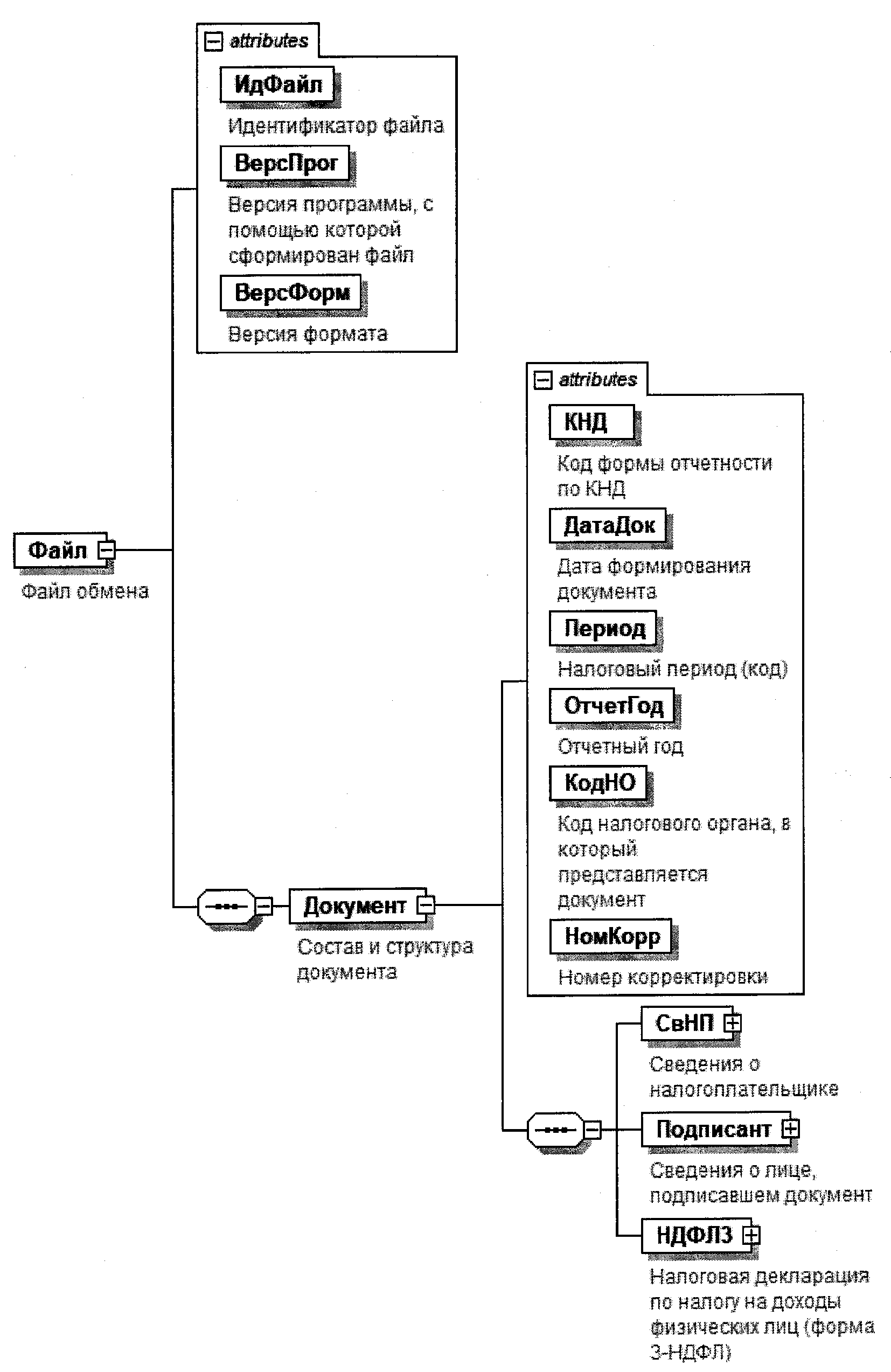 Рисунок 1. Диаграмма структуры файла обменаТаблица 4.1Файл обмена (Файл)Таблица 4.2Состав и структура документа (Документ)Таблица 4.3Сведения о налогоплательщике (СвНП)Таблица 4.4Налогоплательщик - физическое лицо (НПФЛ3)Таблица 4.5Сведения о физическом лице (обязательно наличие ИННфизического лица) (СведФЛ1)Таблица 4.6Сведения о физическом лице (отсутствует ИНН физическоголица) (СведФЛ2)Таблица 4.7Сведения о лице, подписавшем документ (Подписант)Таблица 4.8Сведения о представителе налогоплательщика (СвПред)Таблица 4.9Налоговая декларация по налогу на доходы физических лиц(форма 3-НДФЛ) (НДФЛ3)Таблица 4.10Сведения о суммах налога, подлежащих уплате (доплате)в бюджет/возврату из бюджета (СумНалПу)Таблица 4.11Сведения о суммах налога, подлежащих уплате (доплате)в бюджет (за исключением авансовых платежей и сумм налога,исчисляемого в соответствии с пунктом 7 статьи 227Налогового кодекса Российской Федерации)/возвратуиз бюджета (СумНалПуИскл227)Таблица 4.12Сведения о суммах налога (авансового платежапо налогу), исчисляемого в соответствии с пунктом 7статьи 227 Налогового кодекса РоссийскойФедерации (СумНалПу227)Таблица 4.13Заявление о распоряжении путем возврата сумм денежныхсредств, формирующих положительное сальдо единого налоговогосчета (приложение к Разделу 1) (ЗаявРаспДС)Таблица 4.14Сведения о счете (СвСчБанк)Таблица 4.15Расчет налоговой базы и суммы налога по видамдоходов (НалБаза)Таблица 4.16Расчет налоговой базы (РасчНалБаза)Таблица 4.17Расчет суммы налога, подлежащей уплате(доплате)/возврату (РасчНалПУ)Таблица 4.18Доходы от источников в Российской Федерации(приложение 1) (ДоходИстРФ)Таблица 4.19Доходы от источников за пределами Российской Федерации(приложение 2) (ДоходИстИно)Таблица 4.20Расчет сумм доходов и налога (РасчДохНалИно)Таблица 4.21Доходы, полученные от предпринимательской,адвокатской деятельности и частной практики, а также расчетпрофессиональных налоговых вычетов, установленных пунктами2, 3 статьи 221 Налогового кодекса Российской Федерации,и авансовых платежей, исчисляемых в соответствии с пунктом 7статьи 227 Налогового кодекса Российской Федерации(приложение 3) (ДоходПредпр)Таблица 4.22Показатели, используемые для расчета налоговой базы и суммыналога по виду деятельности (РасчВидДеят)Таблица 4.23Информация, указываемая главой крестьянского (фермерского)хозяйства (СведКФХ)Таблица 4.24Информация о самостоятельной корректировке налоговойбазы в соответствии с положениями пункта 6 статьи 105.3Налогового кодекса Российской Федерации (НБКор105.3)Таблица 4.25Расчет профессиональных налоговых вычетов (ПрофНалВыч)Таблица 4.26Расчет авансовых платежей, исчисляемыхв соответствии с пунктом 7 статьи 227 Налогового кодексаРоссийской Федерации (РасчАвансПлат)Таблица 4.27Расчет суммы доходов, не подлежащих налогообложению(приложение 4) (ДоходОсвПрев)Таблица 4.28Расчет стандартных и социальных налоговых вычетов,а также инвестиционных налоговых вычетов, установленныхстатьей 219.1 Налогового кодекса Российской Федерации(приложение 5) (ВычСтандСоц)Таблица 4.29Расчет стандартных налоговых вычетов (РасчВычСтанд)Таблица 4.30Расчет социальных налоговых вычетов, в отношениикоторых не применяется ограничение, установленноепунктом 2 статьи 219 Налогового кодекса РоссийскойФедерации (РасчВычСоцБез219.2)Таблица 4.31Расчет социальных налоговых вычетов, в отношении которыхприменяется ограничение, установленное пунктом 2 статьи 219Налогового кодекса Российской Федерации (РасчВычСоц219.2)Таблица 4.32Расчет инвестиционных налоговых вычетов (РасчИнвВыч)Таблица 4.33Расчет имущественных налоговых вычетов по доходамот продажи имущества и имущественных прав, а также налоговыхвычетов, установленных абзацем вторым подпункта 2 пункта 2статьи 220 Налогового кодекса Российской Федерации(приложение 6) (ИмущНалВычПр)Таблица 4.34Расчет имущественных налоговых вычетов по доходам от продажижилых домов, квартир, комнат, включая приватизированныежилые помещения, дач, садовых домиков, земельных участков,а также доли (долей) в указанном имуществе (ВычДохНедвЖил)Таблица 4.35Расчет имущественных налоговых вычетов по доходамот изъятия имущества для государственных или муниципальныхнужд (ВычИзъятИмущГМН)Таблица 4.36Расчет имущественных налоговых вычетов, установленныхподпунктами 2.1 и 2.2 пункта 2 статьи 220 Налогового кодексаРоссийской Федерации (ВычЛиквИОиКИК)Таблица 4.37Расчет фактически произведенных и документальноподтвержденных расходов, принимаемых к вычету при продажедоли (ее части) в уставном капитале общества, а такжепри выходе из состава участниковобщества (РасхВычПродУК)Таблица 4.38Расчет фактически произведенных и документальноподтвержденных расходов, принимаемых к вычету при передачесредств (имущества) участнику общества в случае ликвидацииобщества (РасхВычПрдСр)Таблица 4.39Расчет фактически произведенныхи документально подтвержденных расходов, принимаемыхк вычету при уменьшении номинальной стоимости долив уставном капитале общества (РасхВычУмСтУК)Таблица 4.40Расчет фактически произведенных и документальноподтвержденных расходов, принимаемых к вычету при уступкеправ требования по договору участия в долевом строительстве(по договору инвестирования долевого строительстваили по другому договору, связанному с долевымстроительством) (РасхВычУстПрав)Таблица 4.41Расчет фактически произведенных и документальноподтвержденных расходов, принимаемых к вычету при продажеи (или) погашении имущественных прав (РасхВычПродИм)Таблица 4.42Расчет имущественных налоговых вычетов по расходамна новое строительство либо приобретение объектовнедвижимого имущества (приложение 7) (ИмущНалВычНов)Таблица 4.43Расчет имущественного налогового вычета (РасчИмущВыч)Таблица 4.44Сведения об объекте и произведенных расходах (СвОбъектРасх)Таблица 4.45Сведения об объекте (СведОбъект)Таблица 4.46Расчет расходов и вычетов по операциям с ценнымибумагами и производными финансовыми инструментами (ПФИ),а также по операциям, осуществленным в рамкахинвестиционного товарищества(приложение 8) (ДохОперЦБ)Таблица 4.47Учет убытков (УчетУбыт)Таблица 4.48Расчет дохода от продажи объектов недвижимого имущества(расчет к приложению 1) (ДохПродОНИ)Таблица 4.49Расчет социальных налоговых вычетов, установленныхподпунктами 4 и 5 пункта 1 статьи 219 Налогового кодексаРоссийской Федерации, а также инвестиционного налоговоговычета, предусмотренного подпунктом 2 пункта 1 статьи 219.1Кодекса (расчет к приложению 5) (ВычСоцИнв219)Таблица 4.50Расчет сумм пенсионных взносов по договору(договорам) негосударственного пенсионного обеспечения,страховых взносов по договору (договорам) добровольногопенсионного страхования, добровольного страхования жизнии дополнительных страховых взносов на накопительнуюпенсию, принимаемых к вычету (РасчПенсВзнос)Таблица 4.51Расчет суммы пенсионных взносов по договору(договорам) негосударственного пенсионного обеспечения,страховых взносов по договору (договорам) добровольногопенсионного страхования, добровольного страхования жизни,принимаемых к вычету (РасчПСВВыч)Таблица 4.52Сведения о договоре негосударственного пенсионногообеспечения, договоре добровольного пенсионного страхования,договоре добровольного страхования жизни (СведДогНПО)Таблица 4.53Расчет суммы дополнительных страховых взносовна накопительную пенсию, принимаемых к вычету (РасчДопСВВыч)Таблица 4.54Расчет суммы денежных средств, внесенных на индивидуальныйинвестиционный счет, принимаемых к вычету (РасчСумИнвВыч)Таблица 4.55Сведения по сумме в приложении 6 (СвСумПр6)Таблица 4.56Сведения по суммам (налоговым базам)к приложению 3 (СвСумРасчПр3)Таблица 4.57Сведения об организации (ИстЮЛ)Таблица 4.58Сведения о физическом лице/Сведения об источнике,не имеющем представительства на территории РоссийскойФедерации/Сведения об ином источнике выплаты (ИстФЛИн)Таблица 4.59Сведения о документе, удостоверяющем личность (УдЛичнФЛТип)Таблица 4.60Фамилия, имя, отчество (ФИОТип)37Операции с цифровыми финансовыми активами и (или) цифровыми правами, включающими одновременно цифровые финансовые активы и утилитарные цифровые права38Операции с обращающимися облигациями российских организаций в виде процента (купона)Наименование элементаСокращенное наименование (код) элементаПризнак типа элементаФормат элементаПризнак обязательности элементаДополнительная информацияИдентификатор файлаИдФайлАT(1-255)ОУСодержит (повторяет) имя сформированного файла (без расширения)Версия программы, с помощью которой сформирован файлВерсПрогАT(1-40)ОВерсия форматаВерсФормАT(1-5)ОПринимает значение: 5.18Состав и структура документаДокументСОСостав элемента представлен в таблице 4.2Наименование элементаСокращенное наименование (код) элементаПризнак типа элементаФормат элементаПризнак обязательности элементаДополнительная информацияКод формы отчетности по КНДКНДАT(=7)ОКТиповой элемент <КНДТип>.Принимает значение: 1151020Дата формирования документаДатаДокАT(=10)ОТиповой элемент <ДатаТип>.Дата в формате ДД.ММ.ГГГГНалоговый период (код)ПериодАT(=2)ОКПринимает значение:34 - год |86 - год при снятии с учета, в качестве индивидуального предпринимателя ((главы) крестьянского (фермерского) хозяйства)Отчетный годОтчетГодАОТиповой элемент <xs:gYear>.Год в формате ГГГГКод налогового органа, в который представляется документКодНОАT(=4)ОКТиповой элемент <СОНОТип>Номер корректировкиНомКоррАN(3)ОПринимает значение:0 - первичный документ,1, 2, 3 и так далее - уточненный документ.Для уточненного документа значение должно быть на 1 больше ранее принятого налоговым органом документа.Сведения о налогоплательщикеСвНПСОСостав элемента представлен в таблице 4.3Сведения о лице, подписавшем документПодписантСОСостав элемента представлен в таблице 4.7Налоговая декларация по налогу на доходы физических лиц (форма 3-НДФЛ)НДФЛ3СОСостав элемента представлен в таблице 4.9Наименование элементаСокращенное наименование (код) элементаПризнак типа элементаФормат элементаПризнак обязательности элементаДополнительная информацияНалогоплательщик - физическое лицоНПФЛ3СОСостав элемента представлен в таблице 4.4Наименование элементаСокращенное наименование (код) элементаПризнак типа элементаФормат элементаПризнак обязательности элементаДополнительная информацияКод категории налогоплательщикаДокПредстАT(=3)ОКПринимает значения в соответствии с приложением N 1 к Порядку заполнения формы налоговой декларации по налогу на доходы физических лиц (форма 3-НДФЛ) (далее - Порядок заполнения)Код статуса налогоплательщикаСтатусАT(=1)ОКПринимает значение:1 - налоговый резидент Российской Федерации |2 - лицо, не являющееся налоговым резидентом Российской ФедерацииНомер контактного телефонаТлфАT(1-20)НФамилия, имя, отчество (при наличии) физического лицаФИОФЛСОТиповой элемент <ФИОТип>.Состав элемента представлен в таблице 4.60Сведения о физическом лице (обязательно наличие ИНН физического лица) |СведФЛ1СОСостав элемента представлен в таблице 4.5.Обязательно для <ДокПредст>=720, 770Сведения о физическом лице (отсутствует ИНН физического лица)СведФЛ2СОСостав элемента представлен в таблице 4.6Наименование элементаСокращенное наименование (код) элементаПризнак типа элементаФормат элементаПризнак обязательности элементаДополнительная информацияИНН физического лицаИННФЛАT(=12)ОТиповой элемент <ИННФЛТип>Дата рожденияДатаРождАT(=10)НТиповой элемент <ДатаТип>.Дата в формате ДД.ММ.ГГГГКод страныОКСМАT(=3)НКТиповой элемент <ОКСМТип>.Принимает значение в соответствии с Общероссийским классификатором стран мираСведения о документе, удостоверяющем личностьУдЛичнСНТиповой элемент <УдЛичнФЛТип>.Состав элемента представлен в таблице 4.59Наименование элементаСокращенное наименование (код) элементаПризнак типа элементаФормат элементаПризнак обязательности элементаДополнительная информацияДата рожденияДатаРождАT(=10)ОТиповой элемент <ДатаТип>.Дата в формате ДД.ММ.ГГГГКод страныОКСМАT(=3)ОКТиповой элемент <ОКСМТип>.Принимает значение в соответствии с Общероссийским классификатором стран мираСведения о документе, удостоверяющем личностьУдЛичнСОТиповой элемент <УдЛичнФЛТип>.Состав элемента представлен в таблице 4.59Наименование элементаСокращенное наименование (код) элементаПризнак типа элементаФормат элементаПризнак обязательности элементаДополнительная информацияПризнак лица, подписавшего документПрПодпАT(=1)ОКПринимает значение:1 - налогоплательщик2 - представитель налогоплательщикаФамилия, имя, отчество (при наличии) представителя налогоплательщикаФИОСНУТиповой элемент <ФИОТип>.Состав элемента представлен в таблице 4.60.Элемент обязателен при <ПрПодп>=2Сведения о представителе налогоплательщикаСвПредСНУСостав элемента представлен в таблице 4.8.Элемент обязателен при <ПрПодп>=2Наименование элементаСокращенное наименование (код) элементаПризнак типа элементаФормат элементаПризнак обязательности элементаДополнительная информацияНаименование и реквизиты документа, подтверждающего полномочия представителя налогоплательщикаНаимДокАT(1-120)ОДля доверенности, подтверждающей полномочия представителя налогоплательщика в электронной форме, указывается GUID доверенностиНаименование элементаСокращенное наименование (код) элементаПризнак типа элементаФормат элементаПризнак обязательности элементаДополнительная информацияСведения о суммах налога, подлежащих уплате (доплате) в бюджет/возврату из бюджетаСумНалПуСОСостав элемента представлен в таблице 4.10Заявление о распоряжении путем возврата сумм денежных средств, формирующих положительное сальдо единого налогового счета (приложение к Разделу 1)ЗаявРаспДССНСостав элемента представлен в таблице 4.13Расчет налоговой базы и суммы налога по видам доходовНалБазаСОМСостав элемента представлен в таблице 4.15Доходы от источников в Российской Федерации (приложение 1)ДоходИстРФСНМСостав элемента представлен в таблице 4.18Доходы от источников за пределами Российской Федерации (приложение 2)ДоходИстИноСНСостав элемента представлен в таблице 4.19Доходы, полученные от предпринимательской, адвокатской деятельности и частной практики, а также расчет профессиональных налоговых вычетов, установленных пунктами 2, 3 статьи 221 Налогового кодекса Российской Федерации, и авансовых платежей, исчисляемых в соответствии с пунктом 7 статьи 227 Налогового кодекса Российской Федерации (приложение 3)ДоходПредпрСНСостав элемента представлен в таблице 4.21Расчет суммы доходов, не подлежащих налогообложению (приложение 4)ДоходОсвПревСНСостав элемента представлен в таблице 4.27Расчет стандартных и социальных налоговых вычетов, а также инвестиционных налоговых вычетов, установленных статьей 219.1 Налогового кодекса Российской Федерации (приложение 5)ВычСтандСоцСНСостав элемента представлен в таблице 4.28Расчет имущественных налоговых вычетов по доходам от продажи имущества и имущественных прав, а также налоговых вычетов, установленных абзацем вторым подпункта 2 пункта 2 статьи 220 Налогового кодекса Российской Федерации (приложение 6)ИмущНалВычПрСНСостав элемента представлен в таблице 4.33Расчет имущественных налоговых вычетов по расходам на новое строительство либо приобретение объектов недвижимого имущества (приложение 7)ИмущНалВычНовСНСостав элемента представлен в таблице 4.42Расчет расходов и вычетов по операциям с ценными бумагами и производными финансовыми инструментами (ПФИ), а также по операциям, осуществленным в рамках инвестиционного товарищества (приложение 8)ДохОперЦБСНМСостав элемента представлен в таблице 4.46Расчет дохода от продажи объектов недвижимого имущества (расчет к приложению 1)ДохПродОНИСНМСостав элемента представлен в таблице 4.48Расчет социальных налоговых вычетов, установленных подпунктами 4 и 5 пункта 1 статьи 219 Налогового кодекса Российской Федерации, а также инвестиционного налогового вычета, предусмотренного подпунктом 2 пункта 1 статьи 219.1 Кодекса (расчет к приложению 5)ВычСоцИнв219СНСостав элемента представлен в таблице 4.49Наименование элементаСокращенное наименование (код) элементаПризнак типа элементаФормат элементаПризнак обязательности элементаДополнительная информацияСведения о суммах налога, подлежащих уплате (доплате) в бюджет (за исключением авансовых платежей и сумм налога, исчисляемого в соответствии с пунктом 7 статьи 227 Налогового кодекса Российской Федерации)/возврату из бюджетаСумНалПуИскл227СНМУСостав элемента представлен в таблице 4.11.Элемент является обязательным при отсутствии элемента <СумНалПу227>Сведения о суммах налога (авансового платежа по налогу), исчисляемого в соответствии с пунктом 7 статьи 227 Налогового кодекса Российской ФедерацииСумНалПу227СНМСостав элемента представлен в таблице 4.12Наименование элементаСокращенное наименование (код) элементаПризнак типа элементаФормат элементаПризнак обязательности элементаДополнительная информацияКод бюджетной классификацииКБКАT(=20)ОКТиповой элемент <КБКТип>Код по ОКТМООКТМОАT(=8) | T(=11)ОКТиповой элемент <ОКТМОТип>.Принимает значение в соответствии с Общероссийским классификатором территорий муниципальных образованийСумма налога, подлежащая уплате (доплате) в бюджетПодлУплАN(13)ОСумма налога, подлежащая возврату из бюджетаПодлВозвАN(13)ОНаименование элементаСокращенное наименование (код) элементаПризнак типа элементаФормат элементаПризнак обязательности элементаДополнительная информацияКод бюджетной классификацииКБКАT(=20)ОКТиповой элемент <КБКТип>Код по ОКТМООКТМО_КвАT(=8) | T(=11)НКТиповой элемент <ОКТМОТип>.Принимает значение в соответствии с Общероссийским классификатором территорий муниципальных образованийСумма авансового платежа к уплате за первый кварталАвПУКвАN(13)НКод по ОКТМООКТМО_ПгАT(=8) | T(=11)НКТиповой элемент <ОКТМОТип>.Принимает значение в соответствии с Общероссийским классификатором территорий муниципальных образованийСумма авансового платежа к уплате за полугодие/Сумма авансового платежа к уменьшению за полугодие (со знаком "-")АвПУУменПгАN(13)НКод по ОКТМООКТМО_9мАT(=8) | T(=11)НКТиповой элемент <ОКТМОТип>.Принимает значение в соответствии с Общероссийским классификатором территорий муниципальных образованийСумма авансового платежа к уплате за девять месяцев/Сумма авансового платежа к уменьшению за девять месяцев (со знаком "-")АвПУУмен9мАN(13)НКод по ОКТМООКТМО_ПерАT(=8) | T(=11)ОКТиповой элемент <ОКТМОТип>.Принимает значение в соответствии с Общероссийским классификатором территорий муниципальных образованийСумма налога, подлежащая доплате за налоговый период (календарный год)/Сумма налога к уменьшению за налоговый период (календарный год) (со знаком "-")НалПУУменПерАN(13)ОНаименование элементаСокращенное наименование (код) элементаПризнак типа элементаФормат элементаПризнак обязательности элементаДополнительная информацияИзлишне уплаченная суммаСуммаАN(15.2)ОСведения о счетеСвСчБанкСОСостав элемента представлен в таблице 4.14Наименование элементаСокращенное наименование (код) элементаПризнак типа элементаФормат элементаПризнак обязательности элементаДополнительная информацияБанковский идентификационный кодБИКАT(=9)ОКТиповой элемент <БИКТип>Вид счетаВидСчАT(=2)ОКПринимает значение:02 - текущий счет |07 - счет по вкладам (депозитам)Номер счетаНомСчАT(=20)ОНаименование элементаСокращенное наименование (код) элементаПризнак типа элементаФормат элементаПризнак обязательности элементаДополнительная информацияКод вида доходаВидДоходАT(=2)ОКПринимает значения в соответствии с приложением N 3 к Порядку заполненияРасчет налоговой базыРасчНалБазаСОСостав элемента представлен в таблице 4.16Расчет суммы налога, подлежащей уплате (доплате)/возвратуРасчНалПУСОСостав элемента представлен в таблице 4.17Наименование элементаСокращенное наименование (код) элементаПризнак типа элементаФормат элементаПризнак обязательности элементаДополнительная информацияСумма доходовСумДохАN(15.2)ОСумма доходов, не подлежащих налогообложениюСумДохНеНалАN(15.2)ОСумма доходов, подлежащих налогообложениюСумДохНалАN(15.2)ОСумма налоговых вычетовСумНалВычАN(15.2)ОСумма расходов, принимаемых в уменьшение полученных доходовСумРасхАN(15.2)ОНалоговая база для исчисления налогаНалБазаАN(15.2)ОСумма налоговой базы для исчисления налога по ставке, предусмотренной абзацем вторым пункта 1 или абзацем вторым пункта 3.1 статьи 224 Налогового кодекса Российской ФедерацииНалБаза2.1.224АN(15.2)ОСумма налоговой базы для исчисления налога по ставке, предусмотренной абзацем третьим пункта 1 или абзацем третьим пункта 3.1 статьи 224 Налогового кодекса Российской ФедерацииНалБаза3.1.224АN(15.2)ОСумма иных налоговых базСумИноеАN(15.2)ОНаименование элементаСокращенное наименование (код) элементаПризнак типа элементаФормат элементаПризнак обязательности элементаДополнительная информацияСумма налога, исчисленная к уплатеИсчислАN(13)ОСумма налога, удержанная у источника выплатУдержАN(13)ОСумма налога, удержанная у источника выплаты по ставке, предусмотренной абзацем третьим пункта 1 или абзацем третьим пункта 3.1 статьи 224 Налогового кодекса Российской ФедерацииСумУдержИст224АN(13)ОСумма налога, удержанная с доходов в виде материальной выгодыСумУдержМатАN(13)ОСумма торгового сбора, уплаченная в налоговом периоде, подлежащая зачетуТСУплПерЗачАN(13)ОСумма фиксированных авансовых платежей, уплаченная налогоплательщиком, или сумма налога на прибыль организаций, подлежащие зачетуСумФиксАванАN(13)ОСумма налога, уплаченная в иностранных государствах, подлежащая зачету в Российской ФедерацииУплИнПодлЗачАN(13)ОСумма налога, уплаченная в связи с применением патентной системы налогообложения, подлежащая зачетуУплПатентЗачАN(13)ОСумма налога, подлежащая уплате (доплате) в бюджетПодлУплАN(13)ОСумма налога, подлежащая возврату из бюджетаПодлВозвАN(13)ОСумма налога, возвращенная (зачтенная) в связи с применением вычета в упрощенном порядкеСумВозвУпрАN(13)ОНаименование элементаСокращенное наименование (код) элементаПризнак типа элементаФормат элементаПризнак обязательности элементаДополнительная информацияКод вида доходаВидДоходАT(=2)ОКПринимает значения в соответствии с приложением N 3 к Порядку заполненияНалоговая ставкаСтавкаАN(2)НУЭлемент присутствует и обязателен только при <ВидДоход> = 25Код по ОКТМООКТМОАT(=8) | T(=11)НКТиповой элемент <ОКТМОТип>.Принимает значение в соответствии с Общероссийским классификатором территорий муниципальных образованийСумма доходаДоходАN(15.2)ОСумма налога удержаннаяНалУдержАN(13)ОСведения об источнике выплаты дохода - организации |ИстЮЛСОТиповой элемент <ИстЮЛ>.Состав элемента представлен в таблице 4.57Сведения об источнике выплаты дохода - физическом лице/Сведения об источнике выплаты дохода, не имеющем представительства на территории Российской Федерации/Сведения об ином источнике выплаты доходаИстФЛИнСОТиповой элемент <ИстФЛИн>.Состав элемента представлен в таблице 4.58Наименование элементаСокращенное наименование (код) элементаПризнак типа элементаФормат элементаПризнак обязательности элементаДополнительная информацияРасчет сумм доходов и налогаРасчДохНалИноСОМСостав элемента представлен в таблице 4.20Наименование элементаСокращенное наименование (код) элементаПризнак типа элементаФормат элементаПризнак обязательности элементаДополнительная информацияКод страны источника выплатыОКСМИстАT(=3)ОКТиповой элемент <ОКСМТип>.Принимает значение в соответствии с Общероссийским классификатором стран мираКод страны зачисления выплатыОКСМЗачАT(=3)ОКТиповой элемент <ОКСМТип>.Принимает значение в соответствии с Общероссийским классификатором стран мираНаименование источника выплаты доходаНаимИстДохАT(1-1000)ОКод валютыКодВалютАT(=3)ОКТиповой элемент <ОКВТип>.Принимает значение в соответствии с Общероссийским классификатором валютКод вида доходаВидДоходАT(=2)ОКПринимает значения в соответствии с приложением N 3 к Порядку заполненияНомер контролируемой иностранной компанииНомерКИКАT(=8)НДата получения доходаДатаДохАT(=10)ОТиповой элемент <ДатаТип>.Дата в формате ДД.ММ.ГГГГНалоговая ставкаСтавкаАN(2)НУЭлемент присутствует и обязателен только при <ВидДоход> = 25Курс иностранной валюты, установленный Банком РоссииКурсВалютДохАN(14.4)ОСумма дохода, полученного в иностранной валютеДоходИноВалАN(14.2)ОСумма дохода, полученного в иностранной валюте, в пересчете в рублиДоходИноРубАN(14.2)ОСумма дохода, освобождаемого от налогообложенияДоходОсвАN(14.2)НКод вида освобождения от налогообложенияКодВидОсвАT(=1)НКПринимает значение:1 - в соответствии с пунктом 60 статьи 217 Кодекса |2 - в соответствии с пунктом 60.1 статьи 217 Кодекса |3 - в соответствии с пунктом 66 статьи 217 Кодекса |4 - в соответствии с пунктом 60.2 статьи 217 КодексаПрименяемый порядок определения прибыли (убытка) контролируемой иностранной компанииПорядПрибКИКАT(=1)НКПринимает значение:1 - по данным финансовой отчетности контролируемой иностранной компании |2 - по правилам, установленным для российских организацийДата уплаты налогаДатаУплНалАT(=10)НТиповой элемент <ДатаТип>.Дата в формате ДД.ММ.ГГГГКурс иностранной валюты, установленный Банком России на дату уплаты налогаКурсВалютНалАN(14.4)НСумма налога, уплаченная в иностранном государстве в иностранной валютеНалУплИноВалАN(14.2)НСумма налога, уплаченная в иностранном государстве, в пересчете в рублиНалУплИноРубАN(14.2)НСумма налога, исчисленная в отношении прибыли контролируемой иностранной компании в соответствии с законодательством Российской Федерации (в том числе налога на доходы, удержанного у источника выплаты дохода)НалИсчКИКАN(12)НРасчетная сумма налога, исчисленная в Российской Федерации по соответствующей ставкеНалЗачРФОбщАN(12)НРасчетная сумма налога, подлежащая зачету (уменьшению) в Российской ФедерацииНалогЗачРФОбщАN(12)ННаименование элементаСокращенное наименование (код) элементаПризнак типа элементаФормат элементаПризнак обязательности элементаДополнительная информацияИтоговая общая сумма доходаДоходИтАN(14.2)ОИтоговая сумма профессионального налогового вычетаВычПрофИтАN(14.2)ОИтоговая сумма фактически уплаченных авансовых платежей по налогу (справочно)УплФактАвИтАN(12)НПоказатели, используемые для расчета налоговой базы и суммы налога по виду деятельностиРасчВидДеятСОМСостав элемента представлен в таблице 4.22Информация, указываемая главой крестьянского (фермерского) хозяйстваСведКФХСНСостав элемента представлен в таблице 4.23Информация о самостоятельной корректировке налоговой базы в соответствии с положениями пункта 6 статьи 105.3 Налогового кодекса Российской ФедерацииНБКор105.3СНСостав элемента представлен в таблице 4.24Расчет профессиональных налоговых вычетовПрофНалВычСНМСостав элемента представлен в таблице 4.25Расчет авансовых платежей, исчисляемых в соответствии с пунктом 7 статьи 227 Налогового кодекса Российской ФедерацииРасчАвансПлатСНСостав элемента представлен в таблице 4.26Наименование элементаСокращенное наименование (код) элементаПризнак типа элементаФормат элементаПризнак обязательности элементаДополнительная информацияКод вида деятельностиВидДеятАT(=2)ОКПринимает значения в соответствии с приложением N 4 к Порядку заполненияСумма доходаДоходАN(14.2)ОСумма фактически произведенных расходов, учитываемых в составе профессионального налогового вычетаРасхФактАN(14.2)НСумма фактически произведенных расходов, учитываемых в составе профессионального налогового вычета, в том числе сумма материальных расходовРасхФМатАN(14.2)НСумма фактически произведенных расходов, учитываемых в составе профессионального налогового вычета, в том числе сумма амортизационных начисленийРасхФАмНачАN(14.2)НСумма фактически произведенных расходов, учитываемых в составе профессионального налогового вычета, в том числе сумма расходов на выплаты и вознаграждения в пользу физических лицРасхФОплТрудАN(14.2)НСумма фактически произведенных расходов, учитываемых в составе профессионального налогового вычета, в том числе сумма прочих расходовРасхФПрочАN(14.2)ННаименование элементаСокращенное наименование (код) элементаПризнак типа элементаФормат элементаПризнак обязательности элементаДополнительная информацияГод регистрации крестьянского (фермерского) хозяйстваГодРегКФХАОТиповой элемент <xs:gYear>.Год в формате ГГГГНаименование элементаСокращенное наименование (код) элементаПризнак типа элементаФормат элементаПризнак обязательности элементаДополнительная информацияСумма самостоятельно скорректированной налоговой базыНБКорСамАN(14.2)НСумма самостоятельно скорректированного налогаНалКорСамАN(12)ННаименование элементаСокращенное наименование (код) элементаПризнак типа элементаФормат элементаПризнак обязательности элементаДополнительная информацияКод источника доходаИстДоходАT(=1)ОКПринимает значение:1 - в Российской Федерации |2 - за пределами Российской ФедерацииСумма фактически произведенных и документально подтвержденных расходов по договорам гражданско-правового характераРасхФактДогГПХАN(14.2)НСумма фактически произведенных и документально подтвержденных расходов по авторским вознаграждениям, вознаграждениям за создание, исполнение или иное использование произведений науки, литературы и искусства, за создание иных результатов интеллектуальной деятельности, вознаграждениям патентообладателям изобретений, полезных моделей и промышленных образцов (авторские вознаграждения)РасхФактАвтВознАN(14.2)НСумма расходов по авторским вознаграждениям, вознаграждениям за создание, исполнение или иное использование произведений науки, литературы и искусства, за создание иных результатов интеллектуальной деятельности, вознаграждениям патентообладателям изобретений, полезных моделей и промышленных образцов (авторские вознаграждения) в пределах установленного нормативаРасхНормАвтВознАN(14.2)НРасчет общей суммы расходов, принимаемых к вычетуОбщРасхВычАN(14.2)ОНаименование элементаСокращенное наименование (код) элементаПризнак типа элементаФормат элементаПризнак обязательности элементаДополнительная информацияСумма полученных доходов от предпринимательской, адвокатской деятельности и частной практики нарастающим итогомСумПолДохСОТиповой элемент <СвСумРасчПр3>.Состав элемента представлен в таблице 4.56Сумма профессиональных налоговых вычетов, учитываемых при исчислении авансовых платежейСумПрофВычСНТиповой элемент <СвСумРасчПр3>.Состав элемента представлен в таблице 4.56Сумма стандартных налоговых вычетов, учитываемых при исчислении авансовых платежейСумСтандВычСНТиповой элемент <СвСумРасчПр3>.Состав элемента представлен в таблице 4.56Налоговая база для исчисления авансового платежа по налогуНалБазаИсчСОТиповой элемент <СвСумРасчПр3>.Состав элемента представлен в таблице 4.56Сумма исчисленного авансового платежа по налогуСумИсчАвансСОТиповой элемент <СвСумРасчПр3>.Состав элемента представлен в таблице 4.56Наименование элементаСокращенное наименование (код) элементаПризнак типа элементаФормат элементаПризнак обязательности элементаДополнительная информацияСумма единовременной материальной помощи, полученной от всех работодателей при рождении (усыновлении (удочерении) ребенка, не подлежащая налогообложениюМатПомРождАN(9.2)НСтоимость подарков, полученных от всех организаций или индивидуальных предпринимателей, не подлежащая налогообложениюСтоимПодарАN(6.2)НСтоимость призов в денежной и натуральной формах, полученных на всех конкурсах и соревнованиях, проводимых в соответствии с решениями Правительства Российской Федерации, законодательных (представительных) органов государственной власти или представительных органов местного самоуправления, не подлежащая налогообложениюСтоимПризАN(6.2)НСумма материальной помощи, оказываемой работодателями своим работникам, а также бывшим своим работникам, уволившимся в связи с выходом на пенсию по инвалидности или по возрасту, не подлежащая налогообложениюМатПомРабАN(6.2)НСумма возмещения (оплаты) работодателями своим работникам, их супругам, родителям, детям (в том числе усыновленным), подопечным (в возрасте до 18 лет), бывшим своим работникам (пенсионерам по возрасту), а также инвалидам стоимости приобретенных ими (для них) лекарственных препаратов для медицинского применения, назначенных им лечащим врачом, не подлежащие налогообложениюВозмМедАN(6.2)НСтоимость выигрышей и призов, полученных во всех проводимых конкурсах, играх и других мероприятиях в целях рекламы товаров (работ, услуг), не подлежащая налогообложениюПризРеклАN(6.2)НСумма материальной помощи, оказываемой инвалидам общественными организациями инвалидов, не подлежащая налогообложениюМатПомИнвАN(6.2)НСтоимость выигрышей, полученных участниками азартных игр и участниками лотерей, не подлежащая налогообложениюВыигрЛотерАN(6.2)НСумма материальной помощи, оказываемой организацией, осуществляющей образовательную деятельность по основным профессиональным образовательным программам, студентам (курсантам), аспирантам, адъюнктам, ординаторам и ассистентам-стажерамМатПомОбрАN(6.2)НСумма взносов, уплаченных всеми работодателями в соответствии с Федеральным законом "О дополнительных страховых взносах на накопительную пенсию и государственной поддержке формирования пенсионных накоплений", не подлежащие налогообложениюДопСВПенсАN(7.2)НИные доходы, не подлежащие налогообложениюДоходИнАN(12.2)НОбщая сумма доходов, не подлежащих налогообложениюДохНеНалОбщАN(12.2)ОНаименование элементаСокращенное наименование (код) элементаПризнак типа элементаФормат элементаПризнак обязательности элементаДополнительная информацияОбщая сумма стандартных и социальных налоговых вычетов, заявляемых по ДекларацииВычСтандСоцАN(14.2)ОРасчет стандартных налоговых вычетовРасчВычСтандСОСостав элемента представлен в таблице 4.29Расчет социальных налоговых вычетов, в отношении которых не применяется ограничение, установленное пунктом 2 статьи 219 Налогового кодекса Российской ФедерацииРасчВычСоцБез219.2СНСостав элемента представлен в таблице 4.30Расчет социальных налоговых вычетов, в отношении которых применяется ограничение, установленное пунктом 2 статьи 219 Налогового кодекса Российской ФедерацииРасчВычСоц219.2СНСостав элемента представлен в таблице 4.31Расчет инвестиционных налоговых вычетовРасчИнвВычСНСостав элемента представлен в таблице 4.32Наименование элементаСокращенное наименование (код) элементаПризнак типа элементаФормат элементаПризнак обязательности элементаДополнительная информацияСумма стандартного налогового вычета в соответствии с подпунктом 1 пункта 1 статьи 218 Налогового кодекса Российской ФедерацииВычСт218.1.1АN(8.2)НСумма стандартного налогового вычета в соответствии с подпунктом 2 пункта 1 статьи 218 Налогового кодекса Российской ФедерацииВычСт218.1.2АN(8.2)НСумма стандартного налогового вычета на ребенка родителю, супругу (супруге) родителя, усыновителю, опекуну, попечителю, приемному родителю, супругу (супруге) приемного родителяВычСтРебАN(8.2)НСумма стандартного налогового вычета на ребенка единственному родителю (приемному родителю), усыновителю, опекуну, попечителю, а также одному из родителей (приемных родителей) при отказе другого родителя (приемного родителя) от получения налогового вычетаВычСтРебЕдАN(8.2)НСумма стандартного налогового вычета родителю, супругу (супруге) родителя, усыновителю, опекуну, попечителю, приемному родителю, супругу (супруге) приемного родителя на ребенка-инвалида в возрасте до 18 лет, на учащегося очной формы обучения, аспиранта, ординатора, интерна, студента в возрасте до 24 лет, являющегося инвалидом I или II группы, на каждого ребенка или подопечного, признанных судом недееспособными, вне зависимости от их возрастаВычСтРебИнвАN(8.2)НСумма стандартного налогового вычета единственному родителю (приемному родителю), усыновителю, опекуну, попечителю, а также одному из родителей (приемных родителей) при отказе другого родителя (приемного родителя) от получения налогового вычета на ребенка-инвалида в возрасте до 18 лет, на учащегося очной формы обучения, аспиранта, ординатора, интерна, студента в возрасте до 24 лет, являющегося инвалидом I или II группы, на каждого ребенка или подопечного, признанных судом недееспособными, вне зависимости от их возрастаВычСтРебИнвЕдАN(8.2)НОбщая сумма стандартных налоговых вычетов, предоставленных в течение отчетного налогового периода налоговыми агентамиОбщВычСтандПерАN(8.2)НОбщая сумма стандартных налоговых вычетов, заявляемых по налоговой декларации по налогу на доходы физических лиц (форма 3-НДФЛ) (далее - Декларация)ОбщВычСтандДеклАN(8.2)ОНаименование элементаСокращенное наименование (код) элементаПризнак типа элементаФормат элементаПризнак обязательности элементаДополнительная информацияСумма доходов, перечисляемых в виде пожертвованийСумБлагЦелАN(14.2)НСумма, уплаченная за обучение детей в возрасте до 24 лет, подопечных в возрасте до 18 лет, бывших подопечных в возрасте до 24 лет по очной форме обученияСумОбучАN(14.2)НСумма расходов по дорогостоящим видам леченияСумЛеченАN(14.2)НОбщая сумма социальных налоговых вычетов, в отношении которых не применяется ограничение, установленное пунктом 2 статьи 219 Налогового кодекса Российской ФедерацииИтогВычСоциалАN(14.2)ОНаименование элементаСокращенное наименование (код) элементаПризнак типа элементаФормат элементаПризнак обязательности элементаДополнительная информацияСумма, уплаченная за свое обучение, за обучение брата (сестры) в возрасте до 24 лет по очной форме обученияСумОбучАN(14.2)НСумма, уплаченная за медицинские услуги (за исключением расходов по дорогостоящим видам лечения)СумМедУслАN(14.2)НСумма, уплаченная за лекарственные препараты для медицинского примененияСумЛекПрепАN(14.2)НСумма страховых взносов, уплаченных по договорам добровольного личного страхования, а также по договорам добровольного страхования своих супруга (супруги), родителей, детей (в том числе усыновленных) в возрасте до 18 лет (до 24 лет, если дети (в том числе усыновленные) являются обучающимися по очной форме обучения в организациях, осуществляющих образовательную деятельность), подопечных в возрасте до 18 лет, а также бывших подопечных после прекращения опеки или попечительства в возрасте до 24 лет, являющихся обучающимися по очной форме обучения в организациях, осуществляющих образовательную деятельностьСумЛичСтрахАN(14.2)НСумма пенсионных и страховых взносов, уплаченных по договору (договорам) негосударственного пенсионного обеспечения, добровольного пенсионного страхования и добровольного страхования жизни, дополнительных страховых взносов на накопительную пенсиюСумПенсСтрахАN(14.2)НСумма, уплаченная за прохождение независимой оценки своей квалификации на соответствие требованиям к квалификации в организациях, осуществляющих такую деятельность в соответствии с законодательством Российской ФедерацииСумОценКвалифАN(14.2)НСумма, уплаченная за физкультурно-оздоровительные услугиСумФизАN(14.2)НОбщая сумма социальных налоговых вычетов, в отношении которых применяется ограничение, установленное пунктом 2 статьи 219 Налогового кодекса Российской ФедерацииОбщСумРасхАN(14.2)НОбщая сумма социальных налоговых вычетов, предоставленных в течение отчетного налогового периода налоговыми агентамиОбщСНВОтчПерНААN(14.2)НОбщая сумма социальных налоговых вычетов, заявляемых по ДекларацииОбщВычСоциалАN(14.2)ОНаименование элементаСокращенное наименование (код) элементаПризнак типа элементаФормат элементаПризнак обязательности элементаДополнительная информацияСумма инвестиционного налогового вычета, предусмотренного подпунктом 2 пункта 1 статьи 219.1 Налогового кодекса Российской ФедерацииСумИнвВыч219АN(14.2)ОСумма предоставленного в предшествующих налоговых периодах инвестиционного налогового вычета, предусмотренного подпунктом 2 пункта 1 статьи 219.1 Налогового кодекса Российской Федерации, подлежащая восстановлениюИнвВычПредВосстАN(14.2)ОСумма инвестиционного налогового вычета, предоставленного в упрощенном порядкеИнвВычУпрАN(14.2)ОНаименование элементаСокращенное наименование (код) элементаПризнак типа элементаФормат элементаПризнак обязательности элементаДополнительная информацияОбщая сумма имущественных налоговых вычетов и расходов, принимаемых к вычетуОбщИмущВычАN(14.2)ОРасчет имущественных налоговых вычетов по доходам от продажи жилых домов, квартир, комнат, включая приватизированные жилые помещения, дач, садовых домиков, земельных участков, а также доли (долей) в указанном имуществеВычДохНедвЖилСНСостав элемента представлен в таблице 4.34Расчет имущественных налоговых вычетов по доходам от продажи иного недвижимого имущества (за исключением указанного в пункте 1)ВычПродНедвИнСНТиповой элемент <СвСумПр6>.Состав элемента представлен в таблице 4.55Расчет имущественных налоговых вычетов по доходам от продажи иного имуществаВычПродИмущИнСНТиповой элемент <СвСумПр6>.Состав элемента представлен в таблице 4.55Расчет имущественных налоговых вычетов по доходам от изъятия имущества для государственных или муниципальных нуждВычИзъятИмущГМНСНСостав элемента представлен в таблице 4.35Расчет имущественных налоговых вычетов, установленных подпунктами 2.1 и 2.2 пункта 2 статьи 220 Налогового кодекса Российской ФедерацииВычЛиквИОиКИКСНСостав элемента представлен в таблице 4.36Расчет фактически произведенных и документально подтвержденных расходов, принимаемых к вычету при продаже доли (ее части) в уставном капитале общества, а также при выходе из состава участников обществаРасхВычПродУКСНСостав элемента представлен в таблице 4.37Расчет фактически произведенных и документально подтвержденных расходов, принимаемых к вычету при передаче средств (имущества) участнику общества в случае ликвидации обществаРасхВычПрдСрСНСостав элемента представлен в таблице 4.38Расчет фактически произведенных и документально подтвержденных расходов, принимаемых к вычету при уменьшении номинальной стоимости доли в уставном капитале обществаРасхВычУмСтУКСНСостав элемента представлен в таблице 4.39Расчет фактически произведенных и документально подтвержденных расходов, принимаемых к вычету при уступке прав требования по договору участия в долевом строительстве (по договору инвестирования долевого строительства или по другому договору, связанному с долевым строительством)РасхВычУстПравСНСостав элемента представлен в таблице 4.40Расчет фактически произведенных и документально подтвержденных расходов, принимаемых к вычету при продаже и (или) погашении имущественных правРасхВычПродИмСНСостав элемента представлен в таблице 4.41Наименование элементаСокращенное наименование (код) элементаПризнак типа элементаФормат элементаПризнак обязательности элементаДополнительная информацияСумма имущественного налогового вычета по доходам от продажи имущества (за исключением доли (долей) в указанном имуществе)ВычПродИмущАN(9.2)НСумма фактически произведенных и документально подтвержденных расходов, связанных с приобретением имущества (за исключением доли (долей) в указанном имуществе)РасхПриобИмущАN(14.2)НСумма имущественного налогового вычета по доходам от продажи доли (долей) имуществаВычПродИмущДолАN(9.2)НСумма фактически произведенных и документально подтвержденных расходов, связанных с приобретением доли (долей) имуществаРасхПриобИмущДолАN(14.2)ННаименование элементаСокращенное наименование (код) элементаПризнак типа элементаФормат элементаПризнак обязательности элементаДополнительная информацияСумма имущественного налогового вычета по доходам от изъятия имуществаВычДохИзъятИмущАN(14.2)ОНаименование элементаСокращенное наименование (код) элементаПризнак типа элементаФормат элементаПризнак обязательности элементаДополнительная информацияСумма имущественного налогового вычета, установленного подпунктом 2.1 пункта 2 статьи 220 Налогового кодекса Российской ФедерацииВычДохЛиквИОАN(14.2)НСумма имущественного налогового вычета, установленного подпунктом 2.2 пункта 2 статьи 220 Налогового кодекса Российской ФедерацииВычДохПравКИКАN(14.2)ННаименование элементаСокращенное наименование (код) элементаПризнак типа элементаФормат элементаПризнак обязательности элементаДополнительная информацияСумма фактически произведенных и документально подтвержденных расходов, принимаемых к вычету при продаже доли (ее части) в уставном капитале общества, а также при выходе из состава участников обществаВычПдтвРасхПродУКАN(14.2)ОНаименование элементаСокращенное наименование (код) элементаПризнак типа элементаФормат элементаПризнак обязательности элементаДополнительная информацияСумма фактически произведенных и документально подтвержденных расходов, принимаемых к вычету при передаче средств (имущества) участнику в случае ликвидации обществаВычПдтвРасхПрдСрАN(14.2)ОНаименование элементаСокращенное наименование (код) элементаПризнак типа элементаФормат элементаПризнак обязательности элементаДополнительная информацияСумма фактически произведенных и документально подтвержденных расходов, принимаемых к вычету при уменьшении номинальной стоимости доли в уставном капитале обществаВычПдтвРасхУмСтУКАN(14.2)ОНаименование элементаСокращенное наименование (код) элементаПризнак типа элементаФормат элементаПризнак обязательности элементаДополнительная информацияСумма фактически произведенных и документально подтвержденных расходов, принимаемых к вычету при уступке прав требованияВычПдтвРасхУстПравАN(14.2)ОНаименование элементаСокращенное наименование (код) элементаПризнак типа элементаФормат элементаПризнак обязательности элементаДополнительная информацияСумма фактически произведенных и документально подтвержденных расходов, принимаемых к вычету при продаже и (или) погашении имущественных прав)ВычПдтвРасхПродИмАN(14.2)ОНаименование элементаСокращенное наименование (код) элементаПризнак типа элементаФормат элементаПризнак обязательности элементаДополнительная информацияРасчет имущественного налогового вычетаРасчИмущВычСОСостав элемента представлен в таблице 4.43Наименование элементаСокращенное наименование (код) элементаПризнак типа элементаФормат элементаПризнак обязательности элементаДополнительная информацияСумма имущественного налогового вычета по расходам на новое строительство или приобретение объекта, принятая к учету при определении налоговой базы за предыдущие налоговые периодыВычНовЗачПредАN(10.2)НСумма имущественного налогового вычета по уплаченным процентам по займам (кредитам), принятая к учету при определении налоговой базы за предыдущие налоговые периодыВычПроцЗачПредАN(10.2)НСумма имущественного налогового вычета (без учета процентов по займам (кредитам), предоставленного в отчетном налоговом периоде налоговым(и) агентом(ами) на основании уведомления, выданного налоговым органомВычНАУведАN(10.2)НСумма имущественного налогового вычета (без учета процентов по займам (кредитам), предоставленного в упрощенном порядкеВычНАУпрАN(10.2)НСумма имущественного налогового вычета по уплаченным процентам по займам (кредитам), предоставленного в отчетном налоговом периоде налоговым(и) агентом(ами) на основании уведомления, выданного налоговым органомПроцНАУведАN(10.2)НСумма имущественного налогового вычета по уплаченным процентам по займам (кредитам), предоставленного в упрощенном порядкеПроцНАУпрАN(10.2)НРазмер налоговой базы для целей применения имущественных налоговых вычетовНалБаз13БезВычАN(14.2)НСумма документально подтвержденных расходов на новое строительство или приобретение объекта, принимаемых для целей имущественного налогового вычета за отчетный налоговый период, на основании ДекларацииРасхНовВычНДАN(10.2)НСумма документально подтвержденных расходов по уплате процентов по займам (кредитам), принимаемых для целей имущественного налогового вычета за отчетный налоговый период, на основании ДекларацииПроцВычНДАN(10.2)НОстаток имущественного налогового вычета (без учета процентов по займам (кредитам), переходящий на следующий налоговый периодОстИВБезПроцАN(10.2)ООстаток имущественного налогового вычета по уплате процентов по займам (кредитам), переходящий на следующий налоговый периодОстИВУплПроцАN(10.2)ОСведения об объекте и произведенных расходахСвОбъектРасхСОМСостав элемента представлен в таблице 4.44Наименование элементаСокращенное наименование (код) элементаПризнак типа элементаФормат элементаПризнак обязательности элементаДополнительная информацияКод наименования объектаКодНаимОбАT(=1)ОКПринимает значения в соответствии с приложением N 5 к Порядку заполненияКод признака налогоплательщикаПризнакНПАT(=2)ОКПринимает значения в соответствии с приложением N 6 к Порядку заполненияДата акта о передаче квартиры, комнаты или доли (долей) в нихДатаАктАT(=10)НТиповой элемент <ДатаТип>.Дата в формате ДД.ММ.ГГГГДата регистрации права собственности на жилой дом, квартиру, комнату или долю (доли) в нихДатаРегЖилАT(=10)НТиповой элемент <ДатаТип>.Дата в формате ДД.ММ.ГГГГДата регистрации права собственности на земельный участокДатаРегЗемАT(=10)НТиповой элемент <ДатаТип>.Дата в формате ДД.ММ.ГГГГДоля (доли) в праве собственностиДолСобствАT(3-13)НТиповой элемент <ПростДроб13>.Простая дробь в формате(от 1 до 6 знаков)/(от 1 до 6 знаков), ведущие нули в числителе и знаменателе недопустимыСумма фактически произведенных расходов на новое строительство или приобретение объекта (без учета процентов по займам (кредитам), но не более предельного размера имущественного налогового вычетаСумРасхФактАN(10.2)НСумма фактически уплаченных процентов по займам (кредитам), но не более предельного размера имущественного налогового вычетаСумФактУплПроцАN(10.2)НСведения об объектеСведОбъектСОСостав элемента представлен в таблице 4.45Наименование элементаСокращенное наименование (код) элементаПризнак типа элементаФормат элементаПризнак обязательности элементаДополнительная информацияСпособ приобретения жилого домаСпособПриобрАT(=1)НКУПринимает значение:1 - новое строительство |2 - приобретениеЭлемент присутствует и обязателен только при <КодНаимОб> = 1 | 7 (из таблицы 4.44)Код номера объектаКодНомерОбАT(=1)ОКПринимает значение:1 - кадастровый номер |2 - номер отсутствуетНомер объектаНомерОбАT(1-100)НУЭлемент обязателен при <КодНомерОб> = 1 и отсутствует при <КодНомерОб> = 2Сведения о местонахождении объектаСведМНОбАT(1-512)НУЭлемент может присутствовать при <КодНомерОб> = 1 и обязателен при <КодНомерОб> = 2Наименование элементаСокращенное наименование (код) элементаПризнак типа элементаФормат элементаПризнак обязательности элементаДополнительная информацияКод вида операцииВидОперАT(=2)ОКПринимает значения в соответствии с приложением N 7 к Порядку заполнения, а именно - от 01 до 30, 37 и 38Сумма дохода, полученного по совокупности совершенных операцийДохСовОперАN(14.2)ОСумма расходов, связанных с приобретением, реализацией, хранением и погашением ценных бумаг и производных финансовых инструментов (ПФИ), а также по сделкам РЕПО, объектом которых являются ценные бумаги, по операциям займа ценными бумагами, по операциям, осуществленным в рамках инвестиционного товариществаРасхРеалЦБАN(14.2)НСумма расходов, принимаемых в уменьшение доходов по совокупности совершенных операцийРасхУмДохОперАN(14.2)НПризнак учета убытковПризУчетУбытАT(=1)ОКПринимает значение:0 - убыток не учитывается |1 - убыток учитываетсяСумма инвестиционного налогового вычета, предусмотренного подпунктом 1 пункта 1 статьи 219.1 Налогового кодекса Российской Федерации, принимаемая к вычету по совокупности совершенных операцийИнвВыч219.1ОперАN(14.2)НСумма инвестиционного налогового вычета, предусмотренного подпунктом 3 пункта 1 статьи 219.1 Налогового кодекса Российской Федерации, принимаемая к вычету по совокупности совершенных операцийИнвВыч219.3ОперАN(14.2)НУчет убытковУчетУбытСНМУСостав элемента представлен в таблице 4.47.Элемент обязателен и присутствует только при <ПризУчетУбыт>=1.Признак множественности М принимает значение 3Наименование элементаСокращенное наименование (код) элементаПризнак типа элементаФормат элементаПризнак обязательности элементаДополнительная информацияКод вида операции, по которой принимается убытокВидОперУбытАT(=2)ОКПринимает значения в соответствии с приложением N 7 к Порядку заполнения, а именно - от 01 до 33Сумма убытка, принимаемая в уменьшение доходов по совокупности совершенных операцийУбытУмДохОперАN(14.2)ОНаименование элементаСокращенное наименование (код) элементаПризнак типа элементаФормат элементаПризнак обязательности элементаДополнительная информацияКадастровый номер отчужденного объекта недвижимого имуществаНомКадОтчуждОНИАT(1-100)ОКадастровая стоимость объекта недвижимого имущества, определенная в соответствии с пунктом 2 статьи 214.10 Налогового кодекса Российской ФедерацииКадСтоимГодРегАN(15.2)ОСумма дохода от продажи объекта недвижимого имущества, исходя из цены договораДохПродЦенаДогАN(15.2)ОКадастровая стоимость, указанная в строке 020, с учетом коэффициента, установленного пунктом 2 статьи 214.10 Налогового кодекса Российской ФедерацииКадСтоимКоэфАN(15.2)ОСумма дохода от продажи объекта недвижимого имущества в целях налогообложения налогом на доходы физических лицДохПродНалОблАN(15.2)ОНаименование элементаСокращенное наименование (код) элементаПризнак типа элементаФормат элементаПризнак обязательности элементаДополнительная информацияРасчет сумм пенсионных взносов по договору (договорам) негосударственного пенсионного обеспечения, страховых взносов по договору (договорам) добровольного пенсионного страхования, добровольного страхования жизни и дополнительных страховых взносов на накопительную пенсию, принимаемых к вычетуРасчПенсВзносСНСостав элемента представлен в таблице 4.50Наименование элементаСокращенное наименование (код) элементаПризнак типа элементаФормат элементаПризнак обязательности элементаДополнительная информацияОбщая сумма взносов, принимаемая к вычетуОбщВзносВычАN(14.2)ОРасчет суммы пенсионных взносов по договору (договорам) негосударственного пенсионного обеспечения, страховых взносов по договору (договорам) добровольного пенсионного страхования, добровольного страхования жизни, принимаемых к вычетуРасчПСВВычСНМСостав элемента представлен в таблице 4.51Расчет суммы дополнительных страховых взносов на накопительную пенсию, принимаемых к вычетуРасчДопСВВычСНСостав элемента представлен в таблице 4.53Расчет суммы денежных средств, внесенных на индивидуальный инвестиционный счет, принимаемых к вычетуРасчСумИнвВычСНМСостав элемента представлен в таблице 4.54Наименование элементаСокращенное наименование (код) элементаПризнак типа элементаФормат элементаПризнак обязательности элементаДополнительная информацияОбщая сумма взносов, уплаченных в налоговом периоде и принимаемых к вычетуСумВзносУплАN(14.2)ОСведения о договоре негосударственного пенсионного обеспечения, договоре добровольного пенсионного страхования, договоре добровольного страхования жизниСведДогНПОСОСостав элемента представлен в таблице 4.52Наименование элементаСокращенное наименование (код) элементаПризнак типа элементаФормат элементаПризнак обязательности элементаДополнительная информацияКод вида договораВидДоговорАT(=1)ОКПринимает значение:1 - договор негосударственного пенсионного обеспечения |2 - договор добровольного пенсионного страхования |3 - договор добровольного страхования жизниДата договора негосударственного пенсионного обеспечения, добровольного пенсионного страхования или добровольного страхования жизниДатаДогНПОАT(=10)ОТиповой элемент <ДатаТип>.Дата в формате ДД.ММ.ГГГГНомер договораНомДогНПОАT(1-40)ОСведения о негосударственном пенсионном фонде или страховой организацииСведИстСОТиповой элемент <ИстЮЛ>.Состав элемента представлен в таблице 4.57Наименование элементаСокращенное наименование (код) элементаПризнак типа элементаФормат элементаПризнак обязательности элементаДополнительная информацияОбщая сумма взносов, уплаченных в налоговом периоде и принимаемых к вычетуСумВзносУплАN(14.2)ОНаименование элементаСокращенное наименование (код) элементаПризнак типа элементаФормат элементаПризнак обязательности элементаДополнительная информацияИНН профессионального участника рынка ценных бумагИННЮЛАT(=10)ОТиповой элемент <ИННЮЛТип>КПП профессионального участника рынка ценных бумагКППАT(=9)ОТиповой элемент <КППТип>Полное наименование профессионального участника рынка ценных бумагНаимУчАT(1-1000)ОДата договора на ведение индивидуального инвестиционного счетаДатаДогАT(=10)ОТиповой элемент <ДатаТип>.Дата в формате ДД.ММ.ГГГГНомер договора на ведение индивидуального инвестиционного счетаНомДогАT(1-20)ОДата открытия индивидуального инвестиционного счетаДатаОткрАT(=10)ОТиповой элемент <ДатаТип>.Дата в формате ДД.ММ.ГГГГОбщая сумма денежных средств, внесенных на индивидуальный инвестиционный счет, принимаемых к вычетуОбщСумВычАN(14.2)ОПризнак предоставления вычета в упрощенном порядкеПрВычАT(=1)ОКПринимает значение:0 - в иных случаях |1 - инвестиционный налоговый вычет, предусмотренный подпунктом 2 пункта 1 статьи 219.1 Кодекса, предоставлен в порядке, установленном статьей 221.1 КодексаНаименование элементаСокращенное наименование (код) элементаПризнак типа элементаФормат элементаПризнак обязательности элементаДополнительная информацияСумма имущественного налогового вычета по доходам от продажи имуществаВычДохПродИмущАN(8.2)НСумма фактически произведенных и документально подтвержденных расходов, связанных с приобретением имуществаРасхПриобрИмущАN(14.2)ННаименование элементаСокращенное наименование (код) элементаПризнак типа элементаФормат элементаПризнак обязательности элементаДополнительная информацияЗа первый кварталЗаКвАN(12)НУЭлемент является обязательным при отсутствии элементов <ЗаПг> и <За9м>За полугодиеЗаПгАN(12)НУЭлемент является обязательным при отсутствии элементов <ЗаКв> и <За9м>За девять месяцевЗа9мАN(12)НУЭлемент является обязательным при отсутствии элементов <ЗаКв> и <ЗаПг>Наименование элементаСокращенное наименование (код) элементаПризнак типа элементаФормат элементаПризнак обязательности элементаДополнительная информацияНаименованиеНаимАT(1-1000)ОИНН организацииИННЮЛАT(=10)ОТиповой элемент <ИННЮЛТип>КППКППАT(=9)ОТиповой элемент <КППТип>Наименование элементаСокращенное наименование (код) элементаПризнак типа элементаФормат элементаПризнак обязательности элементаДополнительная информацияФамилия, имя, отчество (при наличии) физического лица/Наименование источника, не имеющего представительства на территории Российской Федерации/Иной источникФИОИнАT(1-255)ОИНН физического лицаИННФЛАT(=12)НТиповой элемент <ИННФЛТип>Наименование элементаСокращенное наименование (код) элементаПризнак типа элементаФормат элементаПризнак обязательности элементаДополнительная информацияКод вида документаКодВидДокАT(=2)ОКТиповой элемент <СПДУЛТип>.Принимает значения в соответствии с приложением N 2 к Порядку заполненияСерия и номерСерНомДокАT(1-25)ОНаименование элементаСокращенное наименование (код) элементаПризнак типа элементаФормат элементаПризнак обязательности элементаДополнительная информацияФамилияФамилияАT(1-60)ОИмяИмяАT(1-60)ООтчествоОтчествоАT(1-60)Н